Dyrektor Sądu Okręgowego 		                                        Siedlce, dnia 31 sierpnia 2022 r.                       w  SiedlcachZnak sprawy: ZP-261-28/22                                                                                                                                                                                        Wszyscy uczestnicy postępowaniaINFORMACJAO WYBORZE OFERTYSkarb Państwa - Sąd Okręgowy w Siedlcach informuje, iż w postępowaniu o udzielenie zamówienia publicznego, o wartości szacunkowej nieprzekraczającej kwoty 130 000 zł netto, o której mowa w art. 2 ust. 1 pkt. 1 ustawy z dnia 11 września 2019 r. – Prawo zamówień publicznych (Dz. U z 2022 r., poz. 1710 t.j.) na: „Dostawę centrali telefonicznej do budynku Sądu Okręgowego w Siedlcach przy ul. Kazimierzowskiej 31”, dokonano wyboru najkorzystniejszej oferty. W postępowaniu wybrano ofertę nr 2 złożoną przez:  Profesjonalna Aparatura Radiokomunikacyjna„PROFKOM” Krzysztof Truszkowski ul. Stokrotki 1 11-041 OlsztynCena ryczałtowa brutto:  20 896,47 zł    UZASADNIENIE WYBORU:  Oferta w/w Wykonawcy odpowiada wszystkim wymaganiom Zamawiającego określonym w Zaproszeniu do złożenia oferty i została oceniona jako najkorzystniejsza 
w oparciu o podane kryterium wyboru, którym była najniższa cena. Wykonawca złożył ofertę z najniższą ceną ofertową brutto spośród wszystkich ofert niepodlegających odrzuceniu.  W postępowaniu odrzucono ofertę  Wykonawcy:Wiesław Kadźmierczak Zakład Tele i Radiomechanika Ozorów 1408-114 SkórzecZgodnie z Rozdziałem XII ust. 1 Zaproszenia do złożenia oferty informacja o odrzuceniu oferty wraz z uzasadnieniem faktycznym i prawnym zostanie przesłana tylko Wykonawcom, którzy złożyli oferty w postępowaniu.  Poniżej przedstawiamy zbiorcze zestawienie wszystkich ofert złożonych w postępowaniu: Numer ofertyNazwa (firma) i adres WykonawcyCena ryczałtowa brutto  1.Wiesław Kadźmierczak Zakład Tele i Radiomechanika Ozorów 1408-114 Skórzec12 531,24 zł 2.Profesjonalna Aparatura Radiokomunikacyjna                                                                „PROFKOM” Krzysztof Truszkowski                                     ul. Stokrotki 1                                                                                    11-041 Olsztyn20 896,47 zł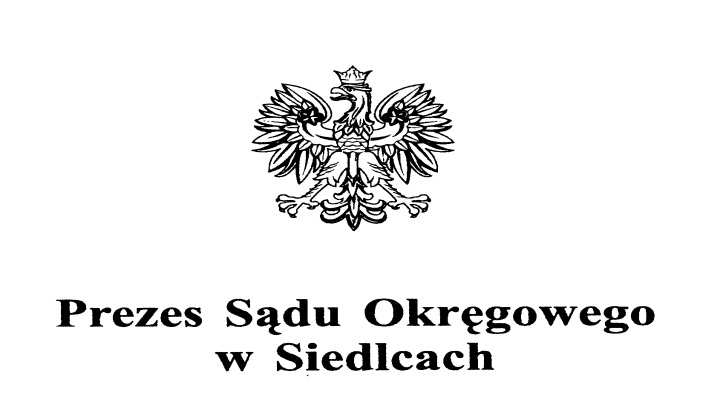 